MINISTERO DELL’ISTRUZIONE, DELL’UNIVERSITA’ E DELLA RICERCA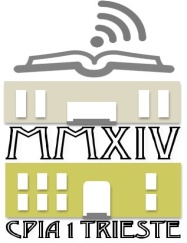 Centro Provinciale per l’IstruzionedegliAdulti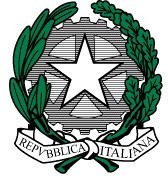 Via C. Battisti 27– 34125 TRIESTEtel. 0409777255 – fax 040367335Cod. Fisc. 90143380328 – Cod. mecc. TSMM042005e-mail:TSMM042005@istruzione.it– pec:TSMM042005@pec.istruzione.itsito web:http://cpiatrieste.scuole.cineca.itSedideicorsi: via dell’Istria 45 – Largo del Pestalozzi 1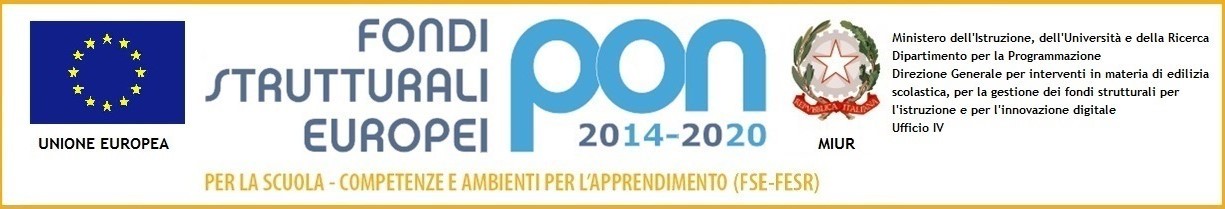 Al sito web Agli AttiProt. come da segnaturaCUP I99J21002340005OGGETTO: Avviso interno per la selezione di 10 TUTOR per i moduli del progetto “E…state con noi!” prot. AOODGEFID/17658 del 07 giugno 2021 del MIUR codice 10.3.1A-FSEPON-FR-2021-1 Finanziamenti PON 2014-2020.IL DIRIGENTE SCOLASTICOVISTO il Decreto Legislativo 30 marzo 2001, n. 165 recante “Norme generali sull’ordinamento del lavoro alle dipendenze delle Amministrazioni Pubbliche” e ss.mm.iiVISTO il Decreto Interministeriale 1 febbraio 2001 n. 44 “Regolamento concernente le istruzioni generali sulla gestione amministrativo-contabile delle Istituzioni scolastiche, in particolare:VISTO l'art. 43 comma 3 del D.I. n. 129/2018, ai sensi del quale le istituzioni scolastiche possono stipulare contratti di prestazione d'opera con esperti per particolari attività ed insegnamenti, al fine di garantire l'arricchimento dell'offerta formativa, nonché la realizzazione di specifici programmi di ricerca e disperimentazione;VISTO l’art. 45 comma 2 del D.I. n. 129/2018, il quale prevede che il Consilio di Istituto, sentino il collegio dei docenti, disciplini nel regolamento di istituto le procedure e i criteri di scelta del contraente, al fine di garantire la qualità della prestazione, nonché il limite massimo dei compensi attribuibili in relazione al tipo di attività e all’impegno professionale richiesto;VISTO l'art. 45 comma 2 lettera h) del D.I. n. 129/2018, ai sensi del quale al Consiglio di istituto spettano le deliberazioni relative alla determinazione dei criteri e dei limiti per lo svolgimento, da parte del dirigente, della attività negoziale inerente i contratti di prestazione d'opera con esperti per particolari attività ed insegnamenti;VISTO il DPR 275/99, concernente norme in materia di autonomia delle istituzioni scolastiche;VISTO l’art. 40 della legge 27 dicembre 1997, n. 449, che consente la stipula di contratti a prestazioni d’opera con esperti per particolari attività ed insegnamenti per sperimentazioni didattiche ed ordinamentali per l’ampliamento dell’offerta formativa e per l’avvio dell’autonomia scolastica;VISTI l’art. 7 commi 6 e seguenti del D.Lgs. 30 marzo 2001 n. 165;VISTA la Circolare n. 2 dell'11 marzo 2008 del Dipartimento della Funzione Pubblica;VISTO il Decreto Interministeriale n. 326 del 12/10/1995;VISTA la Circolare del Ministero del Lavoro n. 2 del 2/02/2009;VISTA la Circolare n. 3/2008 del Dipartimento Funzione Pubblica (linee guida in merito alla stipula di contratti di lavoro subordinato a T.D. nelle P.A)VISTI i Regolamenti (UE) n. 1303/2013 recanti disposizioni comuni sui Fondi strutturali e di investimento Europei, il Regolamento (UE) n. 1301/2013 relativo al Fondo Europeo di Sviluppo Regionale (FESR) e il Regolamento (UE) n. 1304/2013 relativo al Fondo Sociale Europeo;VISTO il programma Operativo Nazionale “Per la scuola, competenze e ambienti per l’apprendimento” 2014-2020. Asse I – Istruzione – Obiettivi Specifici 10.1, 10.2, 10.3 – Azioni 10.1.1, 10.2.2 e 10.3.1VISTO l’avviso pubblico n. 9707 del 24/02/2021 “Realizzazione di percorsi educativi volti al potenziamento delle competenze e per l’aggregazione e la socializzazione delle studentesse e degli studenti nell’emergenza Covid-19”;VISTA la nota prot. AOODGEFID/17658 del 06 giungo 2021 del MIUR, Direzione generale per gli interventi in materia di edilizia scolastica, per la gestione dei fondi strutturali per l’istruzione e per l’innovazione digitale - Ufficio IV, con la quale vengono autorizzati i Moduli:”CINEFORUM 2021”; “CINEFORUM 2022”; ”IO SONO 2021”; “IO SONO 2022”; “TRA L’ALTERNATIVA E DIRITTO 2021”; ”TRA L’ALTERNATIVA E DIRITTO 2022”; “ENERGIA AL CPIA 2021”; ”ENERGIA AL CPIA 2022”; ”ABC DIGITALE 2021”;  “ABC DIGITALE 2022/1”; “ABC DIGITALE 2022/2”; “BENVENUTI AL CPIA 2021”;“BENVENUTI AL CPIA 2022/1”; “BENVENUTI AL CPIA 2022/2”; “IL CARSO A  NORD EST”; “ARTE A TRIESTE 2021”; “ARTE A TRIESTE 2022; “FUN WITH ENGLISH 2021”; “FUN WITH ENGLISH 2022”; “CONTA CHE TI PASSA”presentati da questo Istituto con il seguente codice: 10.3.1A-FSEPON-FR-2021-1 e il relativo finanziamento;VISTE le “Disposizioni ed istruzioni per l’attuazione delle iniziative cofinanziate dai Fondi Strutturali Europei”2014/2020;VISTE le linee guida del MIUR aggiornamento 25 luglio 2017 recanti tra l’altro le modalità di selezione degli esperti interni ed esterni da impiegare nei progetti PON sia FSE che FESR;VISTA la circolare prot. n° 35815 del 2 agosto 2017 recante chiarimenti circa la selezione degli esperti sia interni che esterni;VISTA la circolare prot. n° 38115 del 18 dicembre 2017 recante ulteriori chiarimenti circa la selezione degli esperti sia interni che esterni;VISTA la necessità di individuare TUTOR inerenti le tematiche oggetto dei moduli;Tutto ciò visto e rilevato, che costituisce parte integrante del presente avvisoC O M U N I C AChe è aperta la procedura di selezione per il reclutamento di TUTOR internI per il progetto 10.3.1A-FSEPON-FR-2021-1 “E…STATE CON NOI!”, da impiegare nella realizzazione dei seguenti moduli formativi che compongono il progetto:    Art. 2 ImportoPer le ore previste dai moduli del percorso formativo il compenso complessivo, per tutti due i tutor, è di 30 euro/ora omnicomprensivi di ogni onere contributivo e IVA se dovuta. Il compenso complessivo sarà corrisposto solo dopo l’effettiva erogazione dei fondi comunitari. Non saranno prese in considerazione eventuali richieste di interessi legati e/o oneri di alcun tipo per ritardi nei pagamenti indipendenti alla volontà di questa Istituzione scolastica. Nulla è dovuto all’esperto e al tutor per la eventuale partecipazione alle riunioni programmate dall’istituzione scolastica in merito alla realizzazione del progetto in quanto tale attività rientra nel suo incarico.Art. 3 Modalità di partecipazione – Procedure di selezione - IncaricoLe istanze di partecipazione, redatte sull’allegato 1 debitamente firmate in calce, corredate dall’allegato 2 – autovalutazione titoli e dal curriculum, e da un documento di identità in corso di validità devono pervenire, entro lunedì 21 giugno 2021, consegnata brevi mani alla segreteria Cpia di Trieste via dell’Istra 45, Trieste o mail all’indirizzo tsmm042005@pec.istruzione.it La domanda dovrà essere firmata e contenere, a pena di esclusione, l’autorizzazione al trattamento dei dati personali ai sensi del D. L. vo n 196 del 30 giugno 2003.L’Istituzione Scolastica si riserva di procedere all’affidamento dell’incarico anche in presenza di una sola candidatura, fermo restando il possesso dei requisiti richiesti.Art. 4 Cause esclusioniSaranno cause tassative di esclusione:Istanza di partecipazione pervenuta oltre il termine o con i mezzi non consentitiCurriculum Vitae non contenente le dichiarazioni relative agli art. 38-46 del DPR 445/00, e l’autorizzazione dei dati personaliOmissione anche di una sola firma sulla documentazioneDocumento di identità scaduto o illeggibileArt. 5 PartecipazioneOgni facente istanza può ricorrere per una o più figure professionali presentando una istanza di partecipazione per ognuna delle figure professionali a cui si richiede di partecipare. Le griglie di valutazione devono essere compilate una per ogni figura professionale a cui si chiede di ricorrere. Il Curriculum e il documento di identità può anche essere unico.Titoli di studio: Diplomi abilitanti, Laurea, Master e perfezionamenti, Specializzazioni, Dottorati di ricercaTitoli professionali preferenziali:esperienze didattiche pregresse aventi metodologie laboratoriali e di lavoro cooperativo;esperienza didattica pluriennale nelle discipline coinvolte nel progetto;esperienze pregresse e/o in corso, come responsabile di progetti a valenza paritetica;conoscenze informatiche certificate/autocertificate;continuità educativa/didattica con i destinatari del progetto.Altro:Conoscenza del progetto (autonomia di gestione)disponibilità oraria ad espletare le mansioni.Pregressi incarichi organizzativiArt. 7 Compiti delle figure professionali TUTOR previste nel progetto:Collabora con l’esperto nella conduzione delle attività del progetto, predisponendo una programmazione dettagliata dei contenuti dell’intervento che dovranno essere suddivisi ai vari segmenti disciplinari e competenze da acquisire:Partecipa agli incontri stabiliti dal Dirigente Scolastico, relativamente al modulo assegnato;Affianca l’esperto durante gli incontri formativi, secondo il calendario  stabilito;Effettua il tutoraggio per lo svolgimento delle attività previste dai diversi moduliCura che nel registro vengano annotate le presenze e le firme dei partecipanti, degli esperti, la propria, l’orario di inizio e di fine intervento;Provvede all’emissione della certificazione finale per ogni allievo-corsista;Segnala in tempo reale se il numero dei partecipanti scende oltre lo standard previsto;Cura il monitoraggio fisico del corso, contattando gli alunni in caso di assenza ;Predispone, in collaborazione con l’esperto, la programmazione giornaliera e dettagliata dei contenuti dell’intervento;Partecipa a riunioni di verifica e coordinamento che dovessero essere indette;A fine corso, monitora e tabula i dati relativi al rapporto iscrizioni/presenza e li invia al responsabile del sito web.Dovrà inoltre:accedere con la sua password al sito dedicatoentrare nella struttura del corso di sua competenza ed inserire la parte di sua competenza.Art. 8 AttuazioneL’incarico di tutor sarà affidato, con provvedimento del Dirigente scolastico, esclusivamente per la durata del corso e per il numero delle ore stabilite.Art. 9 Responsabile del ProcedimentoAi sensi dell’art. 31 del D.Lgs 50/2016 (art. 9 e 10 del DPR n. 207/10), viene nominato Responsabile del Procedimento il Dirigente Scolastico Dott.ssa Susanna Tessaro.Art. 10 - PubblicizzazioneIl presente avviso viene reso pubblico mediante pubblicazione all'Albo online di questa Istituzione scolastica http://Cpiatrieste.edu.it .Trattamento dei dati personali:Ai sensi del D.Lgs. 196/2003 i dati personali forniti dai candidati saranno raccolti presso l’Istituto e utilizzati per le finalità strettamente connesse alla sola gestione della selezione. I medesimi dati potranno essere comunicati unicamente alle amministrazioni pubbliche direttamente interessate a controllare lo svolgimento della selezione o a verificare la posizione giuridico economica dell’aspirante. L’interessato gode dei diritti di cui al citato D.Lgs. 196/2003.I modelli per l’istanza di partecipazione sono allegati in calce.L’attività oggetto del presente Avviso pubblico è finanziata dal Fondo Sociale Europeo nell’ambito del Programma Operativo Nazionale 2014/20 a titolarità del Ministero dell’Istruzione, dell’Università e della Ricerca.Clausola di salvaguardiaIn caso di impedimento alla organizzazione dei singoli moduli (ad esempio, un numero di alunni insufficiente ad avviare il modulo, mancanza della figura dell’esperto o del tutor, impedimenti logistici…) non si procederà all’affidamento dell’incarico.Trieste, 14 giugno 2021Il DIRIGENTE SCOLASTICODott.ssa Susanna TESSARO Firma autografa sostituita a mezzo stampa ai sensi articolo 3 comma 2 D.L.vo 39/1993CUP I99J21002340005Allegato 1 - Istanza di partecipazioneAL D.S. Del Cpia di Trieste Dott.ssa Susanna TESSAROOggetto: ISTANZA di partecipazione per la selezione di TUTOR per il Progetto PON – “E…state al CPIA” prot. AOODGEFID/17658 del 07 giugno 2021 del MIUR codice 10.3.1A -FSEPON  FR-2021-1.Il/la sottoscritto/anato/a a 	( 	) il 	residente	a	 	 	n. 	CAP 	( 	)	in	viatel	 		emailcodice fiscale  	Titolo	distudio 	CHIEDEdi essere ammesso/a alla procedura di selezione in oggetto quale TUTOR per le attività del PON FSE indicato all’oggetto, nel/i seguente/i Modulo/iN.B. Va presentata una domanda per ciascun modulo cui s’intende partecipare, pena l’esclusione.A tal fine, valendosi delle disposizioni di cui all'art. 46 del DPR 28/12/2000 n. 445, consapevole delle sanzioni stabilite per le false attestazioni e mendaci dichiarazioni, previste dal Codice Penale e dalle Leggi speciali in materia e preso atto delle tematiche proposte nei percorsi formativi,DICHIARAdi aver preso visione del bando e di accettarne le condizioni ed il contenuto, riservandosi di consegnare ove richiesto e a pena decadenza, se risulterà idoneo, la documentazione dei titoli._l_ sottoscritt_ autorizza codesto Istituto al trattamento dei propri dati personali ai sensi della norma vigente.Trieste,In fedeFirma  	     CUP: I99J21002340005                                                                                                                                              	AL D.S. Cpia di Trieste                                                                                                                                                                       Dott.ssa Susanna TESSAROOggetto:  ISTANZA di partecipazione per la selezione di TUTOR per il Progetto PON – “E…state al CPIA” prot. AOODGEFID/17658 del 07 giugno 2021 del MIUR codice 10.3.1A -FSEPON  FR-2021-1.Allegato 2 - Tabella punteggi per la selezione di TUTOR      Titoli valutabili per la formazione delle graduatorie e relativi punteggiTitolo di studio riconosciuto per l’inclusione nelle graduatorie MIUR Il punteggio di laurea viene valutato secondo la seguente scala: diploma (quadriennale vecchio ordinamento) di Istituto Magistrale abilitante all’insegnamento nella scuola primaria per le attività di alfabetizzazione.diploma di scuola superiore inerente l’incarico (diverso dalle attività di alfabetizzazione). Non viene considerato, qualora sia richiesto il titolo di laurea. Viene valutato solo per gli incarichi che non richiedano il diploma universitario. La votazione viene valutata secondo la seguente scala:NOTA: Per quanto riguarda l’insegnamento della lingua italiana L2, il CPIA, prioritariamente,  si avvale di docenti abilitati all’insegnamento nella scuola primaria o della lingua italiana nella scuola secondaria o della lingua straniera in possesso di apposita certificazione/attestazione finalizzata all’insegnamento della lingua italiana L2 ( master universitario ITALS 1° e 2° livello, certificazione DITALS (1° e 2° livello o certificazione CEDILS ) o con esperienza nell’insegnamento della lingua italiana a stranieri maturata negli ex CTP, istituzioni scolastiche, enti locali ed associazioni qualificate nel settore di riferimento.Attestati di formazione inerenti la qualifica richiesta (si valutano i master di 1° e 2° livello e le certificazioni, i corsi di perfezionamento di almeno 60 crediti formativi, solo se inerenti l’incarico da assegnare. Viene attribuito un punteggio di 3 punti per ciascun titolo specificato) ..........................................................................................................................max 6 puntiattestati di formazione rilasciati da Enti vari, con minimo di 50 ore di durata, solo se inerenti l’incarico da assegnare. Viene attribuito un punteggio di 1 punto per ciascun corso ..........................................................................................................................max 3 puntiesperienze pregresse nel settore (1 punto per ogni corso).……….…………max 10 punti         N.B.: A parità di punteggio è considerato titolo preferenziale l’età anagrafica più giovane.In fedeTrieste,	Firma ________________________________TitoloTutorRequisiti minimiCINEFORUM 2021CINEFORUM 20221Esperienza pregressa nel campo della collaborazione e coordinazione, gestione di gruppi di alunni a forte rischio dispersione.IO SONO 2021IO SONO 20221Vedi suTRA L’ALTERNATIVA E IL DIRITTO 2021TRA L’ALTERNATIVA E IL DIRITTO 20221Vedi suENERGIA AL CPIA 2021ENERGIA AL CPIA 20221Vedi suABC DIGITALE 2021ABC DIGITALE 2022/1ABC DIGITALE 2022/21Vedi suBENVENUTI AL CPIA 2021BENVENUTI AL CPIA 2022/1BENVENUTI AL CPIA 2022/21Vedi suIL CARSO A NORD EST 1Vedi suARTE A TRIESTE 2021ARTE A TRIESTE 20221Vedi suFUN WITH ENGLISH 2021FUN WITH ENGLISH 20221Vedi suCONTA CHE TI PASSA1Vedi suTitoloTutorpreferenzaTutor preferenzaCINEFORUM 2021CINEFORUM 20221BENVENUTI AL CPIA 2021BENVENUTI AL CPIA 2022/1BENVENUTI AL CPIA 2022/21IO SONO 2021IO SONO 20221IL CARSO A NORD EST1TRA L’ALTERNATIVA E IL DIRITTO 2021TRA L’ALTERNATIVA E IL DIRITTO 20221ARTE A TRIESTE 2021ARTE A TRIESTE 20221ENERGIA AL CPIA 2021ENERGIA AL CPIA 20221FUN WITH ENGLISH 2021FUN WITH ENGLISH 20221ABC DIGITALE 2021ABC DIGITALE 2022/1ABC DIGITALE 2022/21CONTA CHE TI PASSA1Votazione da  701 puntoVotazione da  782 puntiVotazione da  873 puntiVotazione da  964 puntiVotazione da  1045 puntiVotazione da  1106 puntiVotazione 110 e lode7 puntiPer il vecchio ordinamento:Per il nuovo ordinamentoVotazione da  401 puntoVotazione da  671 puntoVotazione da  442 puntiVotazione da  752 puntiVotazione da  473 puntiVotazione da  853 puntiVotazione da  504 puntiVotazione da  904 puntiVotazione da  535 puntiVotazione da  965 puntiVotazione da  576 puntiVotazione da  1006 puntiVotazione da  607 puntiVotazione 100 e lode7 punti